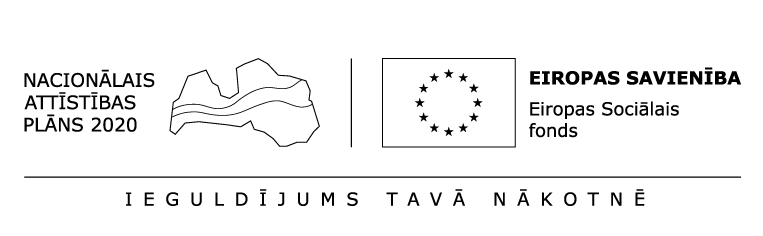 APSTIPRINUDirektore ___________B. Virbule2020.gada 3.jūlijāRēzeknes tehnikumsProfesionālās vidējās izglītības programma „Būvdarbi”3.profesionālās kvalifikācijas līmenisProgrammas īstenošanas laiks 1,5 gadi (2120 stundas)Projekts "Sākotnējās profesionālās izglītības programmu īstenošana Jauniešu garantijas ietvaros", vienošanās Nr. 7.2.1.2./15/I/001Stundu un kabinetu saraksts1Btz-JG mācību grupaiLaika periods:13.07.2020. – 16.10.2020.Struktūrvienības vadītāja                                      I.KajakaDatumsStundaMācību priekšmetsSkolotājsKabinetsPirmdiena1. – 2.Kvalifikācijas prakseV.ProtasovsPirmdiena3. – 4.Kvalifikācijas prakseV.ProtasovsPirmdiena5. - 6.Kvalifikācijas prakseV.ProtasovsPirmdiena7. -8.Kvalifikācijas prakseV.ProtasovsPirmdienaOtrdiena1. – 2.Kvalifikācijas prakseV.ProtasovsOtrdiena3. – 4.Kvalifikācijas prakseV.ProtasovsOtrdiena5. – 6.Kvalifikācijas prakseV.ProtasovsOtrdiena7. -8.Kvalifikācijas prakseV.ProtasovsOtrdienaTrešdiena,1. – 2.Kvalifikācijas prakseV.ProtasovsTrešdiena,3. – 4.Kvalifikācijas prakseV.ProtasovsTrešdiena,5. - 6.Kvalifikācijas prakseV.ProtasovsTrešdiena,7. -8.Kvalifikācijas prakseV.ProtasovsTrešdiena,Ceturtdiena1. – 2.Kvalifikācijas prakseV.ProtasovsCeturtdiena3. – 4.Kvalifikācijas prakseV.ProtasovsCeturtdiena5.- 6.Kvalifikācijas prakseV.ProtasovsCeturtdiena7. -8.Kvalifikācijas prakseV.ProtasovsCeturtdienaCeturtdienaPiektdiena1. – 2.Kvalifikācijas prakseV.ProtasovsPiektdiena3. – 4.Kvalifikācijas prakseV.ProtasovsPiektdiena5. - 6.Kvalifikācijas prakseV.ProtasovsPiektdiena7. - 8.Kvalifikācijas prakseV.ProtasovsPiektdiena